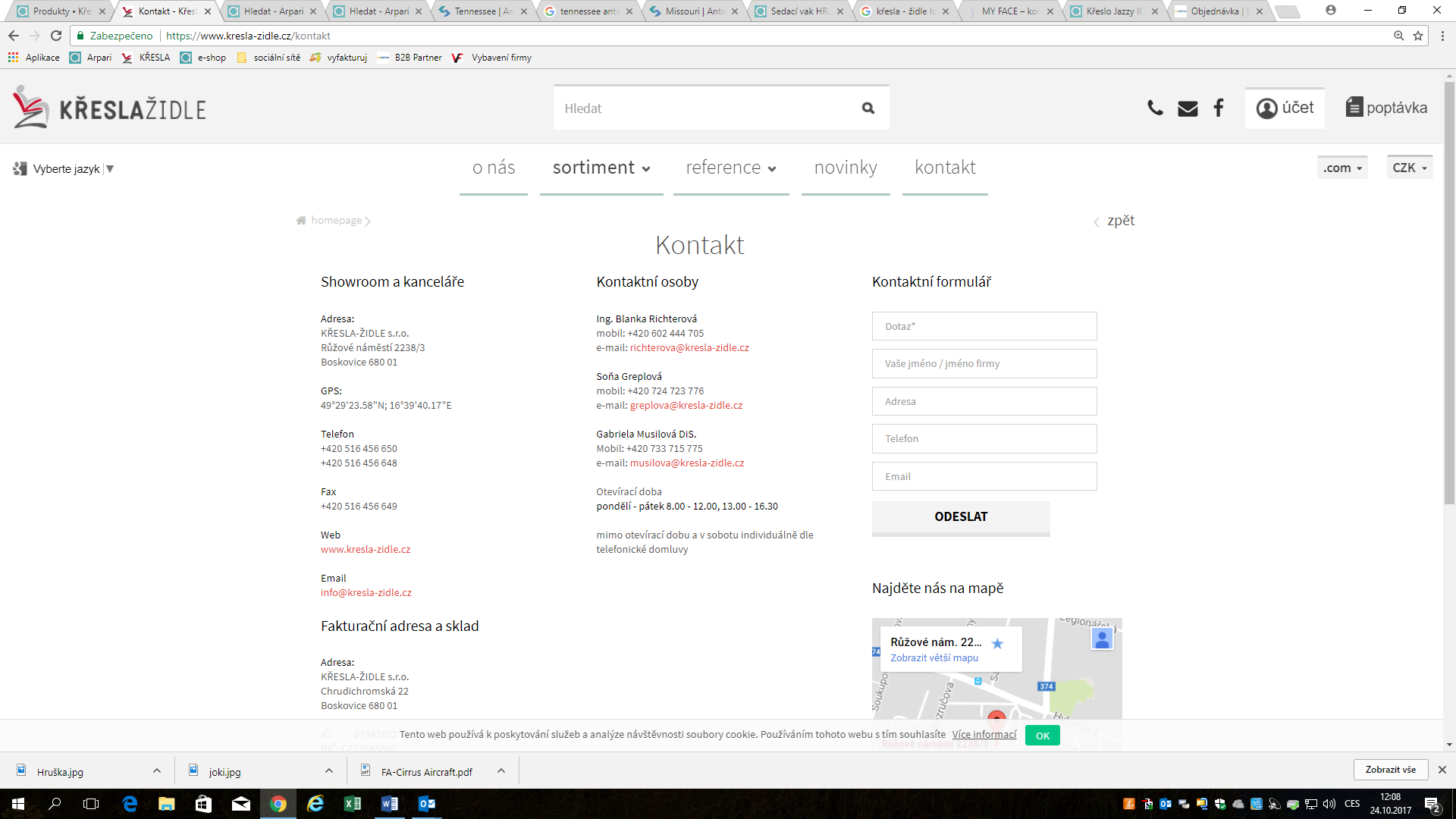 NÁVOD NA ÚDRŽBU ČALOUNĚNÉHO SEDACÍHO NÁBYTKUSprávnou péčí a čištěním ovlivňujete délku životnosti a užitnou hodnotu vašeho čalouněného nábytku.NÁVOD NA ÚDRŽBU ČALOUNĚNÉHO POTAHU Z LÁTKY  Pravidelná údržba spočívá v odstranění povrchového prachu a drobných nečistot výhradně vysavačem o nízkém nebo středním výkonu, opatřeným nástavcem na čalouněné materiály. U vysavače nepoužívat vysoký sací výkon nebo klepač.  Látky čistit výhradně šamponováním běžnými čisticími prostředky k tomu určenými za použití měkkého materiálu (houbička, hadřík). Nečistit hrubými prostředky (např. kartáč). Upozornění: 1. Před použitím čisticích prostředků na látky doporučujeme působení prostředku nejprve vyzkoušet na méně viditelném místě, abyste měli jistotu, že potahový materiál nepouští barvu a že ho použitý prostředek nepoškodí. 2. Nikdy nepoužívat chemická rozpouštědla nebo prací prostředky. 3. Při volbě čisticích prostředků by měly být použity pouze pH-neutrální prostředky.4. Při čištění zabraňte celkovému promočení čalounění. 5. Látku nevystavujte přímému slunečnímu záření. Předejdete možnému vyblednutí barvy. 6. Důkladné a celoplošné čištění doporučujeme přenechat specializované firměNÁVOD NA ÚDRŽBU ČALOUNĚNÉHO POTAHU Z KŮŽE  Udržujte kůži bez prachových částic. Jednou do týdne vysajte a přetřete vlhkým bavlněným hadříkem.  Čerstvé skvrny a znečištění odstraňujte ihned za pomocí navlhčené utěrky nebo použijte umělou houbu namočenou v destilované vodě popř. čistícím přípravku a krouživými pohyby otírejte skvrnu jemně a poté pečlivě vysušte vlněnou utěrkou. Jestliže nejde skvrnu odstranit, obraťte se na specializovanou firmu.  Případnou tekutinu na povrchu ihned odsajte papírovým ubrouskem nebo kapesníkem.  Používejte jenom čistící a konzervační prostředky, které jsou určené pro kůže. Nikdy nepoužívejte chemické prostředky, krémy na obuv nebo leštící vosk. Upozornění: 1. Před použitím čisticích prostředků doporučujeme působení prostředku nejprve vyzkoušet na méně viditelném místě, abyste měli jistotu, že potahový materiál nepouští barvu a že ho použitý prostředek nepoškodí. 2. Nábytek čalouněný kůží nevystavujte přímému slunečnímu záření nebo jinému silnému zdroji světla. Pomůžete tím udržet kůži vláčnou a předejdete jejímu praskání, lámání a vyblednutí. 3. Pravidelnou údržbou výrazně prodloužíte životnost a vzhled koženého čalounění. 4. Na kožené čalounění nepokládejte noviny a časopisy. Novinové barvivo může proniknout a zabarvit povrch kůže. 5. Optimální klimatické podmínky pro kožený nábytek jsou: vlhkost vzduchu 50 – 75% a teplota vzduchu 10 - 25⁰. 6. Kompletní čištění a konzervaci koženého sedacího nábytku provádějte 2 – 4x za rok (dle intenzity užívání). Zachováte tím měkkost a atraktivní vzhled sedacího nábytku i po delší době používání. Důkladné a celoplošné čištění a konzervaci doporučujeme přenechat specializované firmě.Návod k odstranění skvrn a flíčků  				Tabulka s postupy ošetření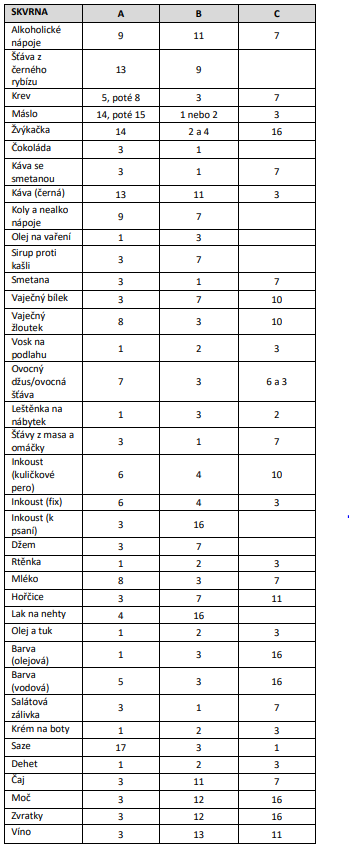 Při ošetření skvrn proveďte nejdříve krok A: použijte malé množství kapaliny a řádně osušte čistým papírovým kapesníkem po každé aplikaci. Při práci buďte opatrní a odstraňujte skvrnu směrem od okraje do středu. Nechte zaschnout. Pokud se vám čištění nezdaří, proveďte krok B a později krok C. 1. Bílá lihovina, Turps nebo náhražka 2. Trichloroetan (kapalina určená k chemickému čištění) 3. Čisticí prostředek na čalounění nebo šampon v poměru ředění dle doporučení výrobce 4. Aceton, odlakovač - nikoliv olejový 5. Studená voda 6. Chirurgická lihovina (alkohol) 7. Borax 2% roztok, rozpusťte 1 čajovou lžičku v teplé vodě, poté doplňte pohárek studenou vodou 8. 2% roztok soli, 1 hladina na čajové lžičce v pohárku vlažné vody 9. Použijte výše uvedený bod 3 + kapku bílého octa 10. Biologický čisticí prostředek - 1% roztok (1. hladina na čajové lžičce do pohárku teplé vody) 11. Použijte způsob 6 uvedený výše, rozpuštěno ve vodě v poměru 1:5. 12. Dezinfekční prostředek, rozřeďte dle doporučení uvedeného na lahvi, nebo 1 čajovou lžičku v cca 1 litru vody 13. Použijte výše uvedený bod 7 + kapku bílého octa 14. Chlaďte pomocí ledových kostek v umístěných v umělohmotném sáčku 15. Horká žehlička přes vrstvy bílého hedvábného papíru 16. Obraťte se na odbornou úklidovou službu              17. Řádně vysajte